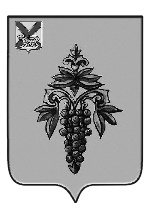 АДМИНИСТРАЦИЯ ЧУГУЕВСКОГО МУНИЦИПАЛЬНОГО ОКРУГА ПРИМОРСКОГО КРАЯ ПОСТАНОВЛЕНИЕ                                                                                    с. Чугуевка                                                             О внесении изменений в постановление администрации Чугуевского муниципального района от 11 декабря 2019 года № 845 -НПА Об утверждении муниципальной программы «Энергосбережение и энергетическая эффективность Чугуевского муниципального округа» на 2020-2027 годыРуководствуясь Федеральным законом от 06 октября 2003 года № 131-ФЗ «Об общих принципах организации местного самоуправления в Российской Федерации»,  решением Думы Чугуевского муниципального округа от 22 декабря 2023 года № 544-НПА «О бюджете Чугуевского муниципального округа на 2024 год и плановый период 2025 и 2026 годов», постановлением администрации Чугуевского муниципального района от 02 сентября 2020 года № 658-НПА «Об утверждении Порядка принятия решений о разработке, формирования, реализации и проведения оценки эффективности реализации муниципальных программ в Чугуевском муниципальном округе», статьей 43 Устава Чугуевского муниципального округа, администрация Чугуевского муниципального округаПОСТАНОВЛЯЕТ:           1. Внести в постановление администрации Чугуевского муниципального района от 11 декабря 2019 года № 845-НПА «Об утверждении муниципальной программы «Энергосбережение и энергетическая эффективность Чугуевского муниципального округа» на 2020 - 2027 годы» следующие изменения (далее – Программа):         1.1.    В паспорте Программы строку таблицы:        «Объем средств бюджета Чугуевского муниципального округа на финансирование муниципальной программы и прогнозная оценка привлекаемых на реализацию ее целей средств федерального, краевого бюджетов, внебюджетных источников» изложить в следующей редакции:             1.2.  Приложение № 3 к Программе «Информация о ресурсном обеспечении муниципальной программы за счет средств бюджета Чугуевского муниципального округа и привлекаемых средств федерального бюджета, краевого бюджета, бюджетов государственных внебюджетных фондов, иных внебюджетных источников «Энергосбережение и энергетическая эффективность Чугуевского муниципального округа на 2020-2027 годы» изложить в следующей редакции (приложение № 1 к настоящему постановлению).             2. Настоящее постановление вступает в силу со дня его официального опубликования и подлежит размещению на официальном сайте Чугуевского муниципального округа в информационно-коммуникационной сети Интернет.Глава Чугуевского муниципального округа,глава администрации                                                                            Р.Ю. Деменев          Приложение № 1 кпостановлению администрации Чугуевскогомуниципального округа от _______ №_______Объем средств бюджета Чугуевского муниципального округа на финансирование муниципальной программы и прогнозная оценка привлекаемых на реализацию ее целей средств федерального, краевого бюджетов,    внебюджетных источников                                                  Общий объем финансирования Программы за счет средств бюджета Чугуевского муниципального округа составляет: 47088089,34 руб., в том числе по годам:2020 год – 5521760,45 руб.;2021 год – 8131252,63 руб.;2022 год – 7 180 000,00 руб.;2023 год – 6 175 076,20 руб.;2024 год – 5 970 000,00 руб.;2025 год – 4 570 000,00 руб.;2026 год – 4 570 000,00 руб.;2027 год – 4 970 000,00 руб.Приложение № 3 к Программе Энергосбережение и энергетическая эффективность Чугуевского муниципального округа на 2020-2027 годы                                                                                        ИНФОРМАЦИЯ                                                                                        ИНФОРМАЦИЯ                                                                                        ИНФОРМАЦИЯ                                                                                        ИНФОРМАЦИЯ                                                                                        ИНФОРМАЦИЯ                                                                                        ИНФОРМАЦИЯ                                                                                        ИНФОРМАЦИЯ                                                                                        ИНФОРМАЦИЯ                                                                                        ИНФОРМАЦИЯ                                                                                        ИНФОРМАЦИЯ                                                                                        ИНФОРМАЦИЯ                                                                                        ИНФОРМАЦИЯ                                                                                        ИНФОРМАЦИЯ                                                                                        ИНФОРМАЦИЯ                                                                                        ИНФОРМАЦИЯ                                                                                        ИНФОРМАЦИЯ                                                                                        ИНФОРМАЦИЯ                                                                                        ИНФОРМАЦИЯО РЕСУРСНОМ ОБЕСПЕЧЕНИИ МУНИЦИПАЛЬНОЙ ПРОГРАММЫ ЗА СЧЕТ СРЕДСТВ БЮДЖЕТА ЧУГУЕВСКОГОО РЕСУРСНОМ ОБЕСПЕЧЕНИИ МУНИЦИПАЛЬНОЙ ПРОГРАММЫ ЗА СЧЕТ СРЕДСТВ БЮДЖЕТА ЧУГУЕВСКОГОО РЕСУРСНОМ ОБЕСПЕЧЕНИИ МУНИЦИПАЛЬНОЙ ПРОГРАММЫ ЗА СЧЕТ СРЕДСТВ БЮДЖЕТА ЧУГУЕВСКОГОО РЕСУРСНОМ ОБЕСПЕЧЕНИИ МУНИЦИПАЛЬНОЙ ПРОГРАММЫ ЗА СЧЕТ СРЕДСТВ БЮДЖЕТА ЧУГУЕВСКОГОО РЕСУРСНОМ ОБЕСПЕЧЕНИИ МУНИЦИПАЛЬНОЙ ПРОГРАММЫ ЗА СЧЕТ СРЕДСТВ БЮДЖЕТА ЧУГУЕВСКОГОО РЕСУРСНОМ ОБЕСПЕЧЕНИИ МУНИЦИПАЛЬНОЙ ПРОГРАММЫ ЗА СЧЕТ СРЕДСТВ БЮДЖЕТА ЧУГУЕВСКОГОО РЕСУРСНОМ ОБЕСПЕЧЕНИИ МУНИЦИПАЛЬНОЙ ПРОГРАММЫ ЗА СЧЕТ СРЕДСТВ БЮДЖЕТА ЧУГУЕВСКОГОО РЕСУРСНОМ ОБЕСПЕЧЕНИИ МУНИЦИПАЛЬНОЙ ПРОГРАММЫ ЗА СЧЕТ СРЕДСТВ БЮДЖЕТА ЧУГУЕВСКОГОО РЕСУРСНОМ ОБЕСПЕЧЕНИИ МУНИЦИПАЛЬНОЙ ПРОГРАММЫ ЗА СЧЕТ СРЕДСТВ БЮДЖЕТА ЧУГУЕВСКОГОО РЕСУРСНОМ ОБЕСПЕЧЕНИИ МУНИЦИПАЛЬНОЙ ПРОГРАММЫ ЗА СЧЕТ СРЕДСТВ БЮДЖЕТА ЧУГУЕВСКОГОО РЕСУРСНОМ ОБЕСПЕЧЕНИИ МУНИЦИПАЛЬНОЙ ПРОГРАММЫ ЗА СЧЕТ СРЕДСТВ БЮДЖЕТА ЧУГУЕВСКОГОО РЕСУРСНОМ ОБЕСПЕЧЕНИИ МУНИЦИПАЛЬНОЙ ПРОГРАММЫ ЗА СЧЕТ СРЕДСТВ БЮДЖЕТА ЧУГУЕВСКОГОО РЕСУРСНОМ ОБЕСПЕЧЕНИИ МУНИЦИПАЛЬНОЙ ПРОГРАММЫ ЗА СЧЕТ СРЕДСТВ БЮДЖЕТА ЧУГУЕВСКОГОО РЕСУРСНОМ ОБЕСПЕЧЕНИИ МУНИЦИПАЛЬНОЙ ПРОГРАММЫ ЗА СЧЕТ СРЕДСТВ БЮДЖЕТА ЧУГУЕВСКОГОО РЕСУРСНОМ ОБЕСПЕЧЕНИИ МУНИЦИПАЛЬНОЙ ПРОГРАММЫ ЗА СЧЕТ СРЕДСТВ БЮДЖЕТА ЧУГУЕВСКОГОО РЕСУРСНОМ ОБЕСПЕЧЕНИИ МУНИЦИПАЛЬНОЙ ПРОГРАММЫ ЗА СЧЕТ СРЕДСТВ БЮДЖЕТА ЧУГУЕВСКОГОО РЕСУРСНОМ ОБЕСПЕЧЕНИИ МУНИЦИПАЛЬНОЙ ПРОГРАММЫ ЗА СЧЕТ СРЕДСТВ БЮДЖЕТА ЧУГУЕВСКОГОО РЕСУРСНОМ ОБЕСПЕЧЕНИИ МУНИЦИПАЛЬНОЙ ПРОГРАММЫ ЗА СЧЕТ СРЕДСТВ БЮДЖЕТА ЧУГУЕВСКОГОО РЕСУРСНОМ ОБЕСПЕЧЕНИИ МУНИЦИПАЛЬНОЙ ПРОГРАММЫ ЗА СЧЕТ СРЕДСТВ БЮДЖЕТА ЧУГУЕВСКОГО       «Энергосбережение и энергетическая эффективность Чугуевского муниципального округа» на 2020-2027 годы       «Энергосбережение и энергетическая эффективность Чугуевского муниципального округа» на 2020-2027 годы       «Энергосбережение и энергетическая эффективность Чугуевского муниципального округа» на 2020-2027 годы       «Энергосбережение и энергетическая эффективность Чугуевского муниципального округа» на 2020-2027 годы       «Энергосбережение и энергетическая эффективность Чугуевского муниципального округа» на 2020-2027 годы       «Энергосбережение и энергетическая эффективность Чугуевского муниципального округа» на 2020-2027 годы       «Энергосбережение и энергетическая эффективность Чугуевского муниципального округа» на 2020-2027 годы       «Энергосбережение и энергетическая эффективность Чугуевского муниципального округа» на 2020-2027 годы       «Энергосбережение и энергетическая эффективность Чугуевского муниципального округа» на 2020-2027 годы       «Энергосбережение и энергетическая эффективность Чугуевского муниципального округа» на 2020-2027 годы       «Энергосбережение и энергетическая эффективность Чугуевского муниципального округа» на 2020-2027 годы       «Энергосбережение и энергетическая эффективность Чугуевского муниципального округа» на 2020-2027 годы       «Энергосбережение и энергетическая эффективность Чугуевского муниципального округа» на 2020-2027 годы       «Энергосбережение и энергетическая эффективность Чугуевского муниципального округа» на 2020-2027 годы       «Энергосбережение и энергетическая эффективность Чугуевского муниципального округа» на 2020-2027 годы       «Энергосбережение и энергетическая эффективность Чугуевского муниципального округа» на 2020-2027 годы       «Энергосбережение и энергетическая эффективность Чугуевского муниципального округа» на 2020-2027 годы       «Энергосбережение и энергетическая эффективность Чугуевского муниципального округа» на 2020-2027 годы № п/п № п/п Наименование  программы,
подпрограммы, мероприятия, отдельного мероприятия Наименование  программы,
подпрограммы, мероприятия, отдельного мероприятия Наименование  программы,
подпрограммы, мероприятия, отдельного мероприятия Наименование  программы,
подпрограммы, мероприятия, отдельного мероприятияГлавный распорядитель бюджетных средств Источник
ресурсного
обеспеченияОценка расходов (руб.), годыОценка расходов (руб.), годыОценка расходов (руб.), годыОценка расходов (руб.), годыОценка расходов (руб.), годыОценка расходов (руб.), годыОценка расходов (руб.), годыОценка расходов (руб.), годыОценка расходов (руб.), годыОценка расходов (руб.), годыОценка расходов (руб.), годыОценка расходов (руб.), годыОценка расходов (руб.), годыОценка расходов (руб.), годы № п/п № п/п Наименование  программы,
подпрограммы, мероприятия, отдельного мероприятия Наименование  программы,
подпрограммы, мероприятия, отдельного мероприятия Наименование  программы,
подпрограммы, мероприятия, отдельного мероприятия Наименование  программы,
подпрограммы, мероприятия, отдельного мероприятияГлавный распорядитель бюджетных средств Источник
ресурсного
обеспечениявсеговсего202020212021202220222023202320232024202520262027112222 34556778899910111213 Муниципальная программа «Энергосбережение и энергетическая эффективность Чугуевского муниципального округа» на 2024-2027годы Муниципальная программа «Энергосбережение и энергетическая эффективность Чугуевского муниципального округа» на 2024-2027годы Муниципальная программа «Энергосбережение и энергетическая эффективность Чугуевского муниципального округа» на 2024-2027годы Муниципальная программа «Энергосбережение и энергетическая эффективность Чугуевского муниципального округа» на 2024-2027годыБюджет Чугуевского МО47088089,3447088089,345521760,458131252,638131252,637180000,007180000,006175076,266175076,266175076,265970000,004570000,004570000,004970000,0011Основное мероприятие «Организационные мероприятия  по энергосбережению и повышению энергетической эффективности»Основное мероприятие «Организационные мероприятия  по энергосбережению и повышению энергетической эффективности»Основное мероприятие «Организационные мероприятия  по энергосбережению и повышению энергетической эффективности»Основное мероприятие «Организационные мероприятия  по энергосбережению и повышению энергетической эффективности»Бюджет Чугуевского МО700000,0700000,0475000,0225000,0225000,00000000001.11.1Обучение персонала учреждений элементам энергоресурсосбережения при эксплуатации инженерных сетейОбучение персонала учреждений элементам энергоресурсосбережения при эксплуатации инженерных сетейОбучение персонала учреждений элементам энергоресурсосбережения при эксплуатации инженерных сетейОбучение персонала учреждений элементам энергоресурсосбережения при эксплуатации инженерных сетейАдминистрация Чугуевского муниципального округаБюджет Чугуевского МО000000000000001.21.2Разработка энергетического паспорта муниципальных учрежденийРазработка энергетического паспорта муниципальных учрежденийРазработка энергетического паспорта муниципальных учрежденийРазработка энергетического паспорта муниципальных учрежденийМуниципальное казенное учреждение «Центр обслуживания общеобразовательных учреждений»Бюджет Чугуевского МО700000,0700000,0475000,0225000,0225000,000000000022Основное мероприятие «Технологические и технические мероприятия  по энергосбережению и повышению энергетической эффективности»Основное мероприятие «Технологические и технические мероприятия  по энергосбережению и повышению энергетической эффективности»Основное мероприятие «Технологические и технические мероприятия  по энергосбережению и повышению энергетической эффективности»Основное мероприятие «Технологические и технические мероприятия  по энергосбережению и повышению энергетической эффективности»Бюджет Чугуевского МО46388089,3446388089,345046760,457906252,637906252,637180000,007180000,006175076,266175076,266175076,265970000,004570000,004570000,004970000,002.12.1Техническое присоединение к электрическим сетямТехническое присоединение к электрическим сетямТехническое присоединение к электрическим сетямТехническое присоединение к электрическим сетямАдминистрация Чугуевского муниципального округаБюджет Чугуевского МО444690,21444690,21000100000,0100000,064690,2164690,2164690,2170000,070000,0070000,0070000,002.22.2содержание линий уличного освещениясодержание линий уличного освещениясодержание линий уличного освещениясодержание линий уличного освещенияАдминистрация Чугуевского муниципального округаБюджет Чугуевского МО37803013,7137803013,713822942,34980000,04980000,05300000,05300000,04900071,414900071,414900071,414900000,004500000,004500000,004900000,002.32.3ремонт и модернизация тепловых сетей  ремонт и модернизация тепловых сетей  ремонт и модернизация тепловых сетей  ремонт и модернизация тепловых сетей  Администрация Чугуевского муниципального округаБюджет Чугуевского МО 2 967 746,64 2 967 746,640227 432,0227 432,01 780 000,001 780 000,00960314,64960314,64960314,6400002.42.4Ремонт электрических сетейРемонт электрических сетейРемонт электрических сетейРемонт электрических сетейАдминистрация Чугуевского муниципального округаБюджет Чугуевского МО55000,0055000,0055000,00000000000002.52.5Приобретение резервных источников питанияПриобретение резервных источников питанияПриобретение резервных источников питанияПриобретение резервных источников питанияАдминистрация Чугуевского муниципального округаБюджет Чугуевского МО2558789,782558789,78398589,152160200,632160200,630000000002.62.6Установка приборов учета энергоресурсов в муниципальных зданиях, квартирахУстановка приборов учета энергоресурсов в муниципальных зданиях, квартирахУстановка приборов учета энергоресурсов в муниципальных зданиях, квартирахУстановка приборов учета энергоресурсов в муниципальных зданиях, квартирахМуниципальное казенное учреждение «Центр обслуживания образовательных учрежденийБюджет Чугуевского МО1308849,001308849,00770229,0538620,00538620,000000000002.72.7Приобретение, установка, и ремонт трансформаторных подстанцийПриобретение, установка, и ремонт трансформаторных подстанцийПриобретение, установка, и ремонт трансформаторных подстанцийПриобретение, установка, и ремонт трансформаторных подстанцийАдминистрация Чугуевского муниципального округаБюджет Чугуевского МО250000,00250000,0000000250000,00250000,00250000,000        000